ST MARGARET MARYS SECONDARY SCHOOL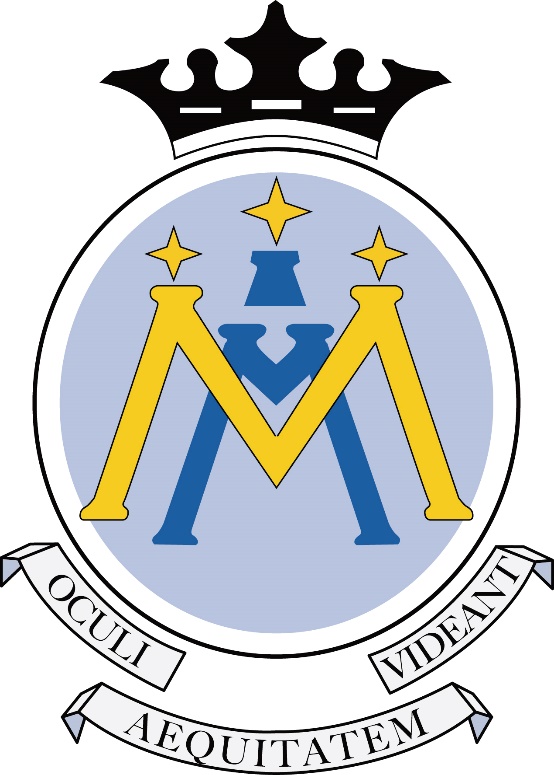 SENIOR PHASE PRELIM EXAMINATION TIMETABLEMONDAY 9TH JANUARY 2023 – FRIDAY 20TH JANUARY 2023PLEASE READ THE INSTRUCTIONS BELOW CAREFULLYThe prelim examinations commence on the 09/01/23 and will continue until 20/01/23S4 - S6 Pupils are required to attend school for their timetabled exams only.   S4 – S6 pupils will be given study leave during the prelim exam diet and have permission to attend school only when they have a timetabled exam.  Pupils are welcome to attend their timetabled classes at times when they do not have an exam but should be advised that this will be for quiet revision.Pupils should check the SQA noticeboard found in the Fuel Zone area before each exam for their seat number. Seat numbers are determined by the number of candidates sitting each exam and therefore will change for each exam.Pupils must be in school at least 15 minutes before each exam starts.Perfect behaviour is expected and must be observed at all times. The exams will be supervised by SQA invigilators under controlled exam conditions. The instructions from invigilators must be followed without question.  Failure to cooperate with these instructions could jeopardise presentation with the SQA for the final exam diet in April and May 2023.Mobile Phones may not be taken into the exam room, they must be switched off and handed to SQA invigilators as is the school and SQA policy. I Pads and Apple watches will not be permitted.Mathematics teachers will have explained which paper allows the use of calculators.  Calculators which have the facility to store large amounts of information are banned and may not be used.  All assessments must be completed using black pen.If you are unable to attend a timetabled exam due to illness, please contact Mrs Wilson, DHT before the exam starts.Please contact Mrs Wilson should you have any further questions or concernsMONDAY 9TH JANUARY 2023AMPMTuesday 10th JanuaryAMPMWednesday 11th JanuaryAMPMThursday 12th JanuaryAMPMFriday 13th JanuaryAMPMMonday 16th JanuaryAMPMTuesday 17th JanuaryAMPMWednesday 18th JanuaryAMPMThursday 19th JanuaryAMPMFriday 20th JanuaryAMPMALL S4-S6 PUPILS RETURN TO CLASS ON MONDAY 23RD JANUARY 2023SubjectPaperLevelStartFinishLocationCandidate Nos.EnglishIHigher9:00am10:30amOratory & Library57EnglishIIHigher11:00am12:30pmOratory & Library57SubjectPaperLevelStartFinishLocationCandidate Nos.EnglishIN51:00pm2:00pmOratory & Library70EnglishIIN52:15pm3:45pmOratory & Library70SubjectPaperLevelStartFinishLocationCandidate Nos.GeographyIHigher9am10:50amLibrary7GeographyIIHigher11:10am12pmLibrary7HistoryIHigher9am10:30amOratory17HistoryIIHigher11am 12:30pmOratory17Modern StudiesIHigher9am10:45amOratory11Modern StudiesIIHigher11am12:15pmOratory11SubjectPaperLevelStartFinishLocationCandidate Nos.GeographyIN51pm3:05pmLibrary14HistoryIN51pm3:20pmOratory27Modern StudiesIN51pm3:20pmOratory11SubjectPaperLevelStartFinishLocationCandidate Nos.MathsIHigher9am10amLibrary22Maths IIHigher10:30am11:50amLibrary22Music TechnologyIHigher9am10amOratory5SubjectPaperLevelStartFinishLocationCandidate Nos.Maths IN5 *S5/S6 only1pm1:45pmOratory30Maths IIN5 *S5/S6 only2pm3pmOratory30MathsIN5 * S4 only1pm1:50pmLibrary20MathsIIN5 * S4 only2pm3:10pmLibrary20SubjectPaperLevelStartFinishLocationCandidate Nos.PEIHigher9am11:30amLibrary18D&MIHigher9am11:15amLibrary4Human BiologyIHigher9am9:40amOratory18Human BiologyIIHigher10am12:20pmOratory18PhysicsIHigher9am9:45amOratory13PhysicsIIHigher10am12:15pmOratory13SubjectPaperLevelStartFinishLocationCandidate Nos.BiologyIN5 * S4 only1pm3:30pmLibrary16PhysicsIN5 * S4 only1pm3:30pmLibrary13Music TechnologyIN51pm2pmOratory1SubjectPaperLevelStartFinishLocationCandidate Nos.ChemistryIHigher9am9:40amOratory8ChemistryIIHigher10am12:20pmOratory8Chemistry1N59am11:30amLibrary15Admin & ITIN59am11amICT Rm 2489SubjectPaperLevelStartFinishLocationCandidate Nos.Applic. of Maths IN51pm1:40pmLibrary25Applic. Of Maths IIN52pm3pmLibrary25SubjectPaperLevelStartFinishLocationCandidate Nos.Admin & ITIHigher9am10:30amOratory10Computing ScienceIHigher9am11amOratory11DramaIHigher9am11:30amLibrary9PhotographyIHigher9am10amLibrary5SubjectPaperLevelStartFinishLocationCandidate Nos.Health & Food TechIN51pm2:50pmOratory20Computing ScienceIN51pm2:30pmLibrary25DramaIN51pm2:30pmLibrary22SubjectPaperLevelStartFinishLocationCandidate Nos.SpanishReading / WritingHigher9am11amOratory8SpanishListeningHigher11:30am12pmOratory8SubjectPaperLevelStartFinishLocationCandidate Nos.Spanish Reading / WritingN51pm2:30pmOratory & Library45SpanishListeningN53pm3:30pmOratory & Library45SubjectPaperLevelStartFinishLocationCandidate Nos.Art & DesignIHigher9am10:10amLibrary7PoliticsIHigher9am10:30amOratory11PoliticsIIHigher11am12:15pmOratory11SubjectPaperLevelStartFinishLocationCandidate Nos.Admin & ITAssignmentN51pm3:15pmICT Rm 2489MusicIN51pm1:45pmOratory17SubjectPaperLevelStartFinishLocationCandidate Nos.RMPSIHigher9:00am11:15amOratory4RMPSIIHigher11:30am12:15pmOratory4Health & Food TechIHigher9:00am11:00amOratory1SubjectPaperLevelStartFinishLocationCandidate Nos.D&MIN51pm2:45pmOratory11SubjectPaperLevelStartFinishLocationCandidate Nos.MusicIHigher9am10amOratory8MusicIAdvanced Higher9am10:15amLibrary1Admin & ITAssignmentHigher9am11:15pmICT Rm 24810SubjectPaperLevelStartFinishLocationCandidate Nos.BiologyIN5 *S5/S6 only1pm3pmOratory14PhysicsIN5 *S5/S6 only1pm3pmOratory5Art & DesignIN51pm2pmLibrary14